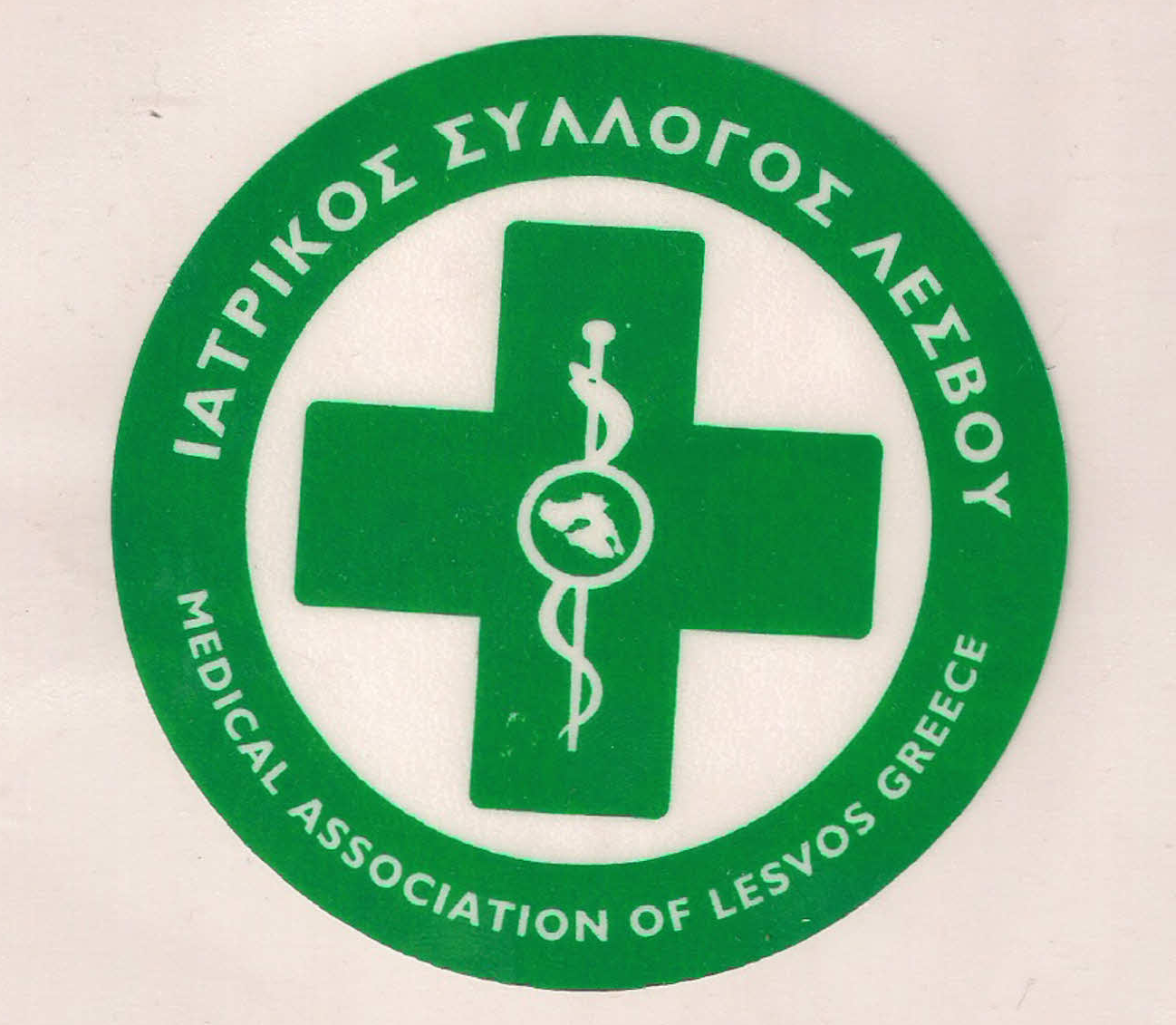                                                       ΥΠΟΥΡΓΕΙΟ ΥΓΕΙΑΣ &                                              ΚΟΙΝΩΝΙΚΗΣ ΑΛΛΗΛΕΓΓΥΗΣ                                               ΙΑΤΡΙΚΟΣ ΣΥΛΛΟΓΟΣ ΛΕΣΒΟΥ                                                     Ταχ. δ/νση : Καβέτσου 17                                                            81100 – Μυτιληνη                                                     Τηλ & fax : 22510.28182                                                    e-mail: syllogos@islesv.gr              ΔΙΟΙΚΗΤΙΚΟ ΣΥΜΒΟΥΛΙΟ ΙΑΤΡΙΚΟΥ ΣΥΛΛΟΓΟΥ ΛΕΣΒΟΥ Πρόεδρος:ΠΡΟΒΕΤΖΑΣ ΠΑΝΑΓΙΩΤΗΣ Αντιπρόεδρος:ΑΝΙΤΣΑΚΗΣ ΧΑΡΑΛΑΜΠΟΣ Γενικός Γραμματέας:ΑΜΠΑΤΖΗΣ ΠΟΛΥΔΩΡΟΣ Ταμίας:ΑΝΔΡΙΑΝΗ ΕΥΘΑΛΙΑ (ΘΑΛΕΙΑ) Μέλη:ΤΑΠΑΝΛΗΣ ΕΥΣΤΡΑΤΙΟΣ ΓΑΛΗΣ ΑΘΑΝΑΣΙΟΣ ΖΑΜΠΡΑΣ ΧΡΗΣΤΟΣ ΑΛΕΞΑΝΔΡΟΣ ΘΕΟΔΟΣΙΟΥ ΠΑΝΑΓΙΩΤΗΣ ΜΑΖΗ ΚΩΝΣΤΑΝΤΙΝΑ ΠΕΡΙΒΟΛΑΡΗΣ ΝΙΚΟΛΑΟΣΧΑΡΑΛΑΜΠΟΥΣ ΣΥΜΕΩΝ 